ВПР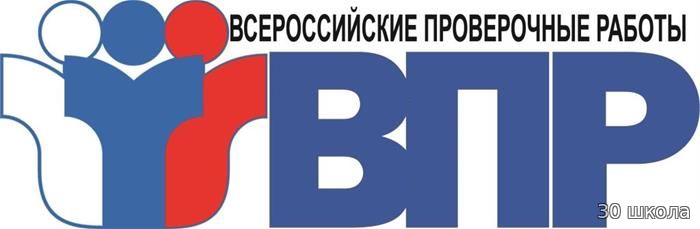 На официальном сайте Министерства образования и науки России опубликован приказ "О проведении мониторинга качества образования", в котором приводится расписание Всероссийских проверочных работ на 2019 годВсероссийские проверочные работы – новый вид контроля уровня учебных достижений учащихся, впервые введенный в 2015 году. Согласно данным статистики в 2018 году 97% учебных заведений РФ участвовали в ВПР, а уже в грядущем 2018-2019 учебном году Минобрнауки обещает, что контрольные срезы пройдут в абсолютно всех школах страны. Многие школьники и родители выражают недовольство постоянно возрастающим количеством разнообразных видов контроля, ведь каждая контрольная работа, сред или экзамен – это серьезный стресс для детей, учителей и родителей. Но, несмотря на неоднозначное отношение к дополнительным проверкам, как со стороны учащихся, так и со стороны учителей, ВПР в 2019 году быть. Более того, не исключено увеличение количества вынесенных на контроль предметов. Аргументируя необходимость таких мероприятий, Рособрнадзор подчеркивает тот факт, что проведение ВПР преследует сразу несколько целей: Анализ уровня подготовки учащихся в разных регионах страны. Стандартизация требований и разработка единых стандартов для учащихся разных учебных заведений страны. Контроль качества преподавания отдельных предметов. Контроль эффективности работы школ, гимназий и лицеев. Поиск «слабых» мест в учебных программах и внесение изменений, которые помогут повысить уровень знаний учеников по отдельным темам.Всероссийские проверочные работы - это не аналог государственной итоговой аттестации. Это итоговые контрольные работы, которые проводятся по отдельным учебным предметам единовременно для школьников всей страны.Школы и ранее проводили контрольные работы. Проводили их по собственным заданиям. Никто не контролировал, как эти задания составлены, каков их уровень сложности, как оценивается их выполнение. Введя Всероссийские проверочные работы, Федеральная служба по надзору в сфере образования и науки предложила школам единый стандарт и оценивания учебных достижений обучающихся, и самих заданий.Участие во Всероссийских проверочных работах выпускников 11 классов предусмотрено в марте месяце 2019 года, для обучающихся 4, 5, 6, 7, 8 классов старт будет дан в апреле 2019 года.Министерство образования предлагает материал  по вопросам ВПР презентацию видео-презентацию с комментариями.Нововведения 2019 годаОсновной новостью года грядущего будет расширение классов, учащиеся которых обязаны будут принять участие в написании проверочных работ. Так, в 2019 году ВПР будут писать также 7 и 8 классы, для которых будет составлен свой график с учетом вынесенных на контроль предметов. Вторая новость – это плавающий график проведения тестирования в 4-х классах. Начиная с 2018-2019 учебного года, каждая школа получит право составлять свое собственное расписание ВПР для младшей школы. Пакет заданий, как и ранее, будет формироваться из открытого банка, но рассылаться в учебные заведения он будет с учетом заранее оговоренных и утвержденных дат проведения проверки. Третья новость заключается в том, что результаты будут возвращаться в школы в виде данных, занесенных в индивидуальную карту ребенка. То-есть, учитель получит полный отчет, который поможет понять, на что стоит обратить особе внимание и где имеются упущения....ВПР не стоит бояться, к ним не нужно специально готовиться, нанимать репетиторов. По результатам ВПР не принимается никаких решений, влияющих на дальнейшую судьбу ребенка, получение аттестата, перевод в следующий класс, поступление в вуз. Нет никаких оснований бояться и переживать из-за ВПР больше, чем из-за самой обычной контрольной работы в школе. ВПР не являются государственной итоговой аттестацией. ВПР учащиеся пишут в своих школах. Рекомендуемое время их проведения – второй-третий урок в школьном расписании; продолжительность – от одного до двух уроков. Работы выполняются по заданиям, разработанным на федеральном уровне, и проверяются по единым критериям.В 2019 году участие в ВПР 4, 5 и 6 классов будет являться обязательным, в 7 и 8 классах — по решению школы. В 2020 году ВПР станут обязательными и для 7-8 классов.Как помочь своему ребёнку подготовиться к Всероссийской проверочной работе?Приближается конец учебного года, и детям предстоят Всероссийские проверочные работы. Как помочь своему ребёнку подготовиться к проверочной работе?Конечно, надо повторять изученный материал, решать задачи и писать диктанты. Родители детей начальной школы могут в этом помочь своим детям, так как знают изучаемые темы, могут проконсультироваться у учителя. Родители учеников средней и старшей школы уже не владеют всеми необходимыми знаниями, чтобы помочь своему ребёнку. Они могут только проконтролировать, как ребёнок выполняет домашнее задание, обеспечить его необходимыми учебниками и пособиями. Но независимо от возраста и уровня знаний все дети нуждаются в психологической подготовке к контрольным работам и экзаменам. И родители могут в этом помочь своим детям, даже если не умеют решать задачи. Часто дети плохо пишут проверочные работы потому, что не уверены в себе. Они волнуются, смогут ли оправдать ожидания своих родителей. Тогда родителям следует говорить ребёнку, что их любовь к нему не зависит от оценок или других успехов. Слова «Твоя главная задача – хорошо учиться» создают стресс, который в конце учебного года уже не сделает из троечника ударника. А вот достаточный сон, хорошее питание, своевременный отдых на свежем воздухе и понимание близких людей добавят сил и помогут сосредоточиться в нужный момент. Родители могут также научить ребёнка распределять время на проверочной работе. Для этого ребёнок даже при выполнении обычной домашней работы должен иметь перед собой часы, чтобы научиться контролировать время. Также родители могут научить ребёнка отложить задание, которое не получается, и потом вернуться к нему, когда всё остальное уже сделано. И, конечно, надо воспитать в ребёнке привычку проверять написанное. Особенного внимания требуют старшеклассники, так как они страдают от перегрузок и стресса. Родители должны наблюдать за самочувствием ребёнка и при первых признаках переутомления убедить его в том, что чрезмерные занятия за месяц до проверочной работы дадут посредственный результат, а чередование занятий и отдыха помогут ясно мыслить на ВПР. И родителям, и детям надо помнить, что ущерб, нанесённый здоровью, невосполним. Но есть и ученики, которые за месяц-полтора до ВПР расслабляются и перестают заниматься. Тогда главная задача родителей – помочь понять ребёнку, что не Вам, а ему нужно хорошо написать проверочную работу. Слова взрослого влияют на ребёнка тогда, когда высказываются в разных вариантах, с разными интонациями, учитывают точку зрения самого ребёнка. Авторитарный стиль общения часто даёт негативный результат, поэтому родители должны суметь принять точку зрения ребёнка и обогатить её своим жизненным опытом.Сайты для подготовки к ВПРhttp://vpr-ege.ru/vprhttps://4vpr.ru/https://vpr.statgrad.org/http://obrnadzor.gov.ru/ru/http://www.fipi.ru/vprhttps://vpr.sdamgia.ru